Supplementary MaterialNovel Butane-Oxidizing Bacteria and Diversity of bmoX Gene in Puguang Gas FieldYue Deng1, Chunping Deng1, Jinshui Yang1, Baozhen Li1, Entao Wang2, Hongli Yuan1** Correspondence: Hongli Yuan: hlyuan@cau.edu.cnSupplementary TablesTable S1 Butane remaining in microcosm over time aa G, soil samples from gas field; NG, soil samples from non-gas field; 12C-ST, the abiotic sterile treatment; 12C-BT, the treatment with 12C-butane as the sole carbon source. *: Significantly lower than the control. Significance: *, p < 0.05; **, p < 0.001.Supplementary Figures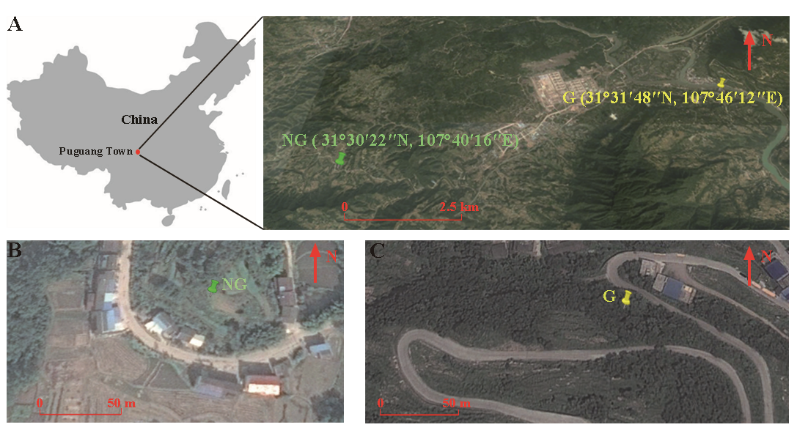 Figure S1 Geographical map of sampling sites. G, the site for gas field samples; NG, the site for non-gas field samples. A, relative positions of the G and NG sites. B, magnification of NG site. C, magnification of G site.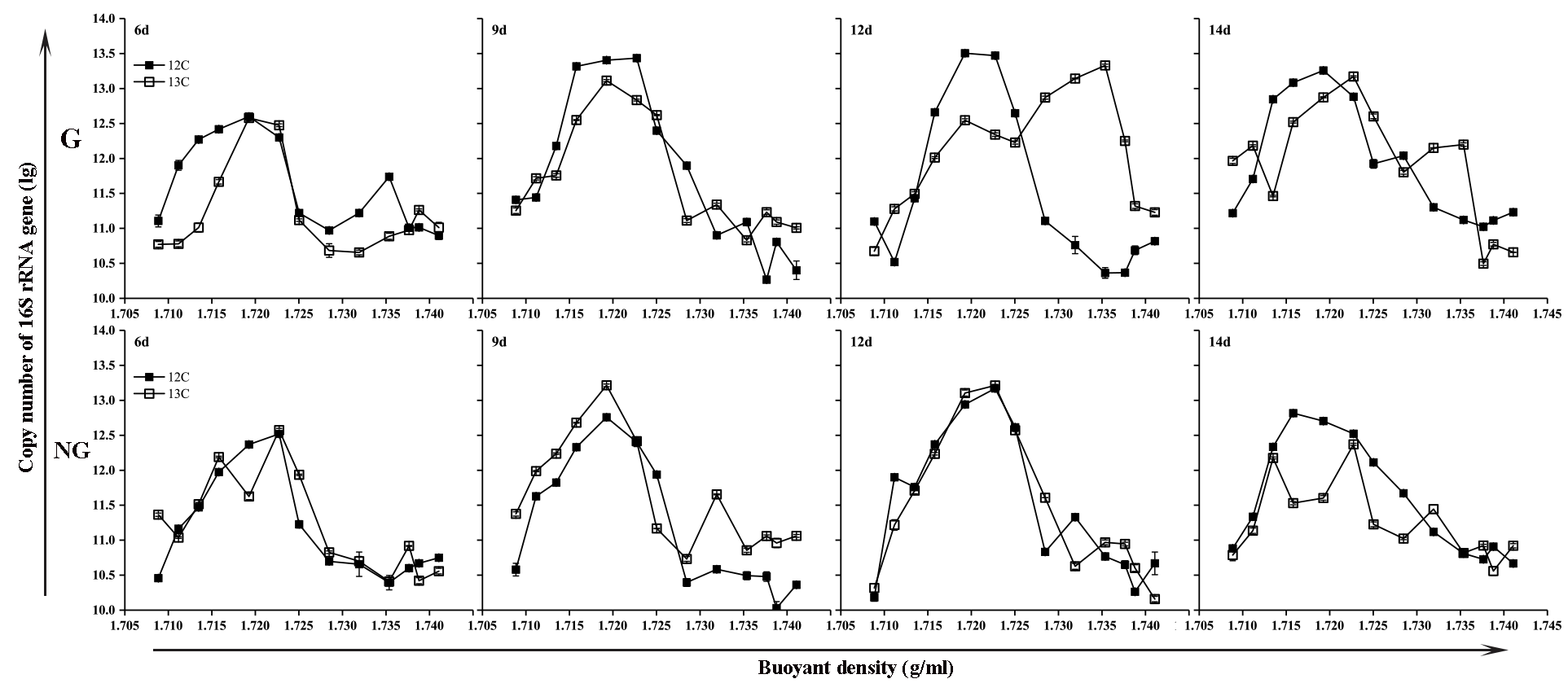 Figure S2 Gene copies of 16S rRNA genes (lg) in fractions of soil samples incubated with 12C-butane and 13C-butane. G, samples from gas field; NG, samples from non-gas field. Data are the average of three replicates. Error bars represent standard deviation; some error bars are smaller than the symbols. The increase of 13C-labeled 16S rRNA genes (in the heavy fractions) at day 12 and 14 in G was significant (p < 0.05) in comparison with those at day 6 and 9 in the same sample and those in the NG sample.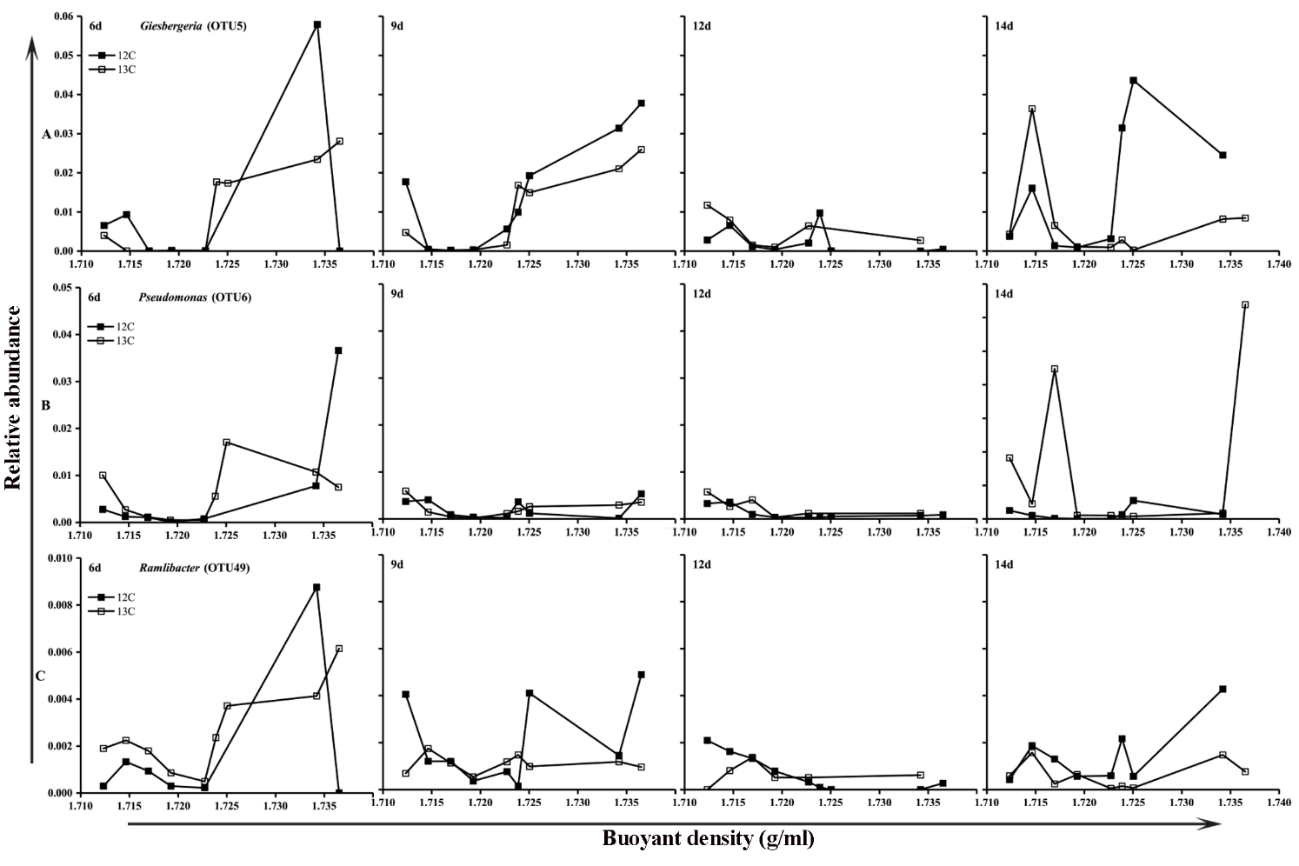 Figure S3 Relative abundance of Giesbergeria (A), Pseudomonas (B) and Ramlibacter (C) against the buoyant density gradients in non-gas field (NG) samples.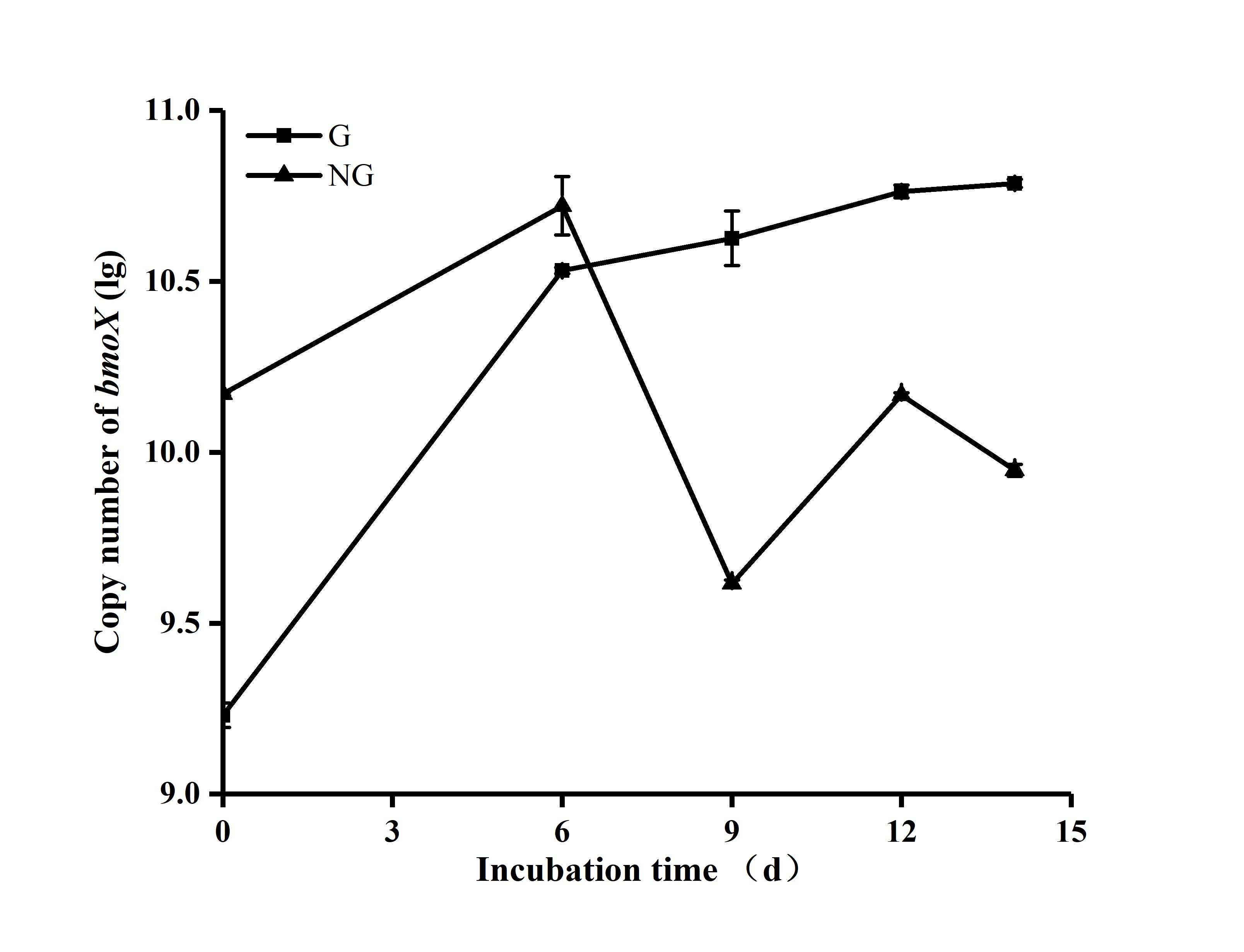 Figure S4 Gene copies of bmoX genes (lg) in un-fractionated DNA of gas field soil samples (G) and non-gas field soil samples (NG) incubated with 12C-butane. Data are averages of three technical replicates. Error bars represent standard deviation; some error bars are smaller than the symbols. The copy numbers of bmoX were significantly greater in NG sample than that in G sample at beginning and at day 6 and they were reverse for longer incubation time (9 to 14 days) (p < 0.05).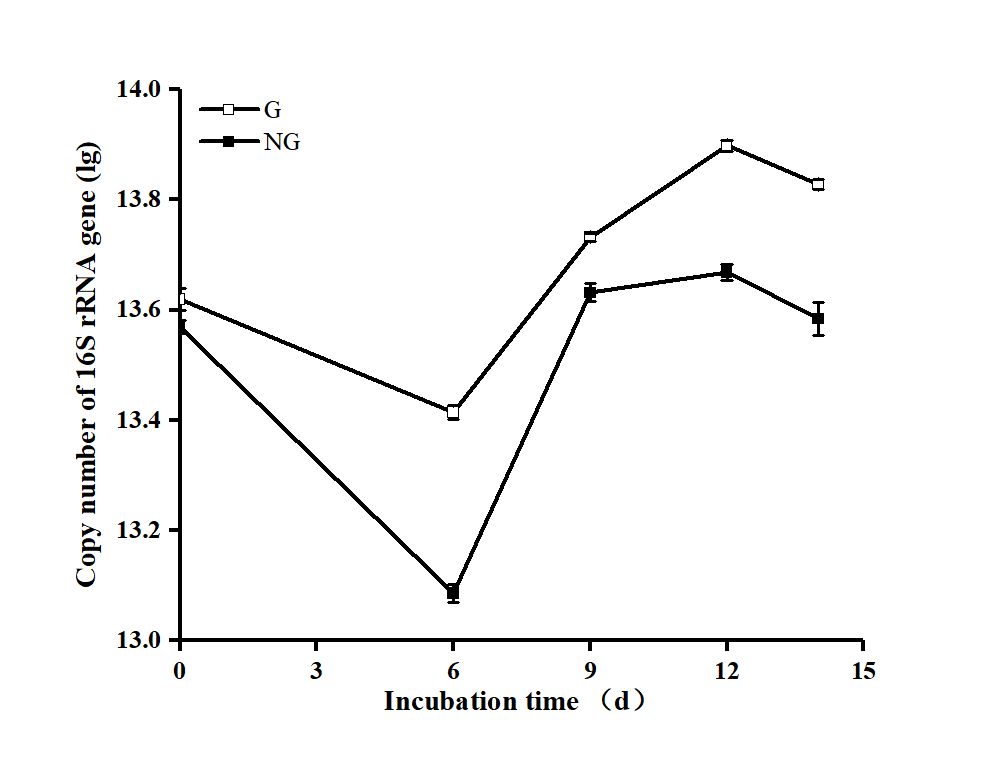 Figure S5 Gene copies of 16S rRNA genes (lg) in un-fractionated DNA of gas field soil samples (G) and non-gas field soil samples (NG) incubated with 12C-butane. Data are averages of three technical replicates. Error bars represent standard deviation; some error bars are smaller than the symbols. Significantly greater copy numbers of 16S rRNA genes (p < 0.05) were observed in G after 9 days of incubation in comparison with the initial and 6 days of incubation with butane. While this change in NG was not significant (p > 0.05).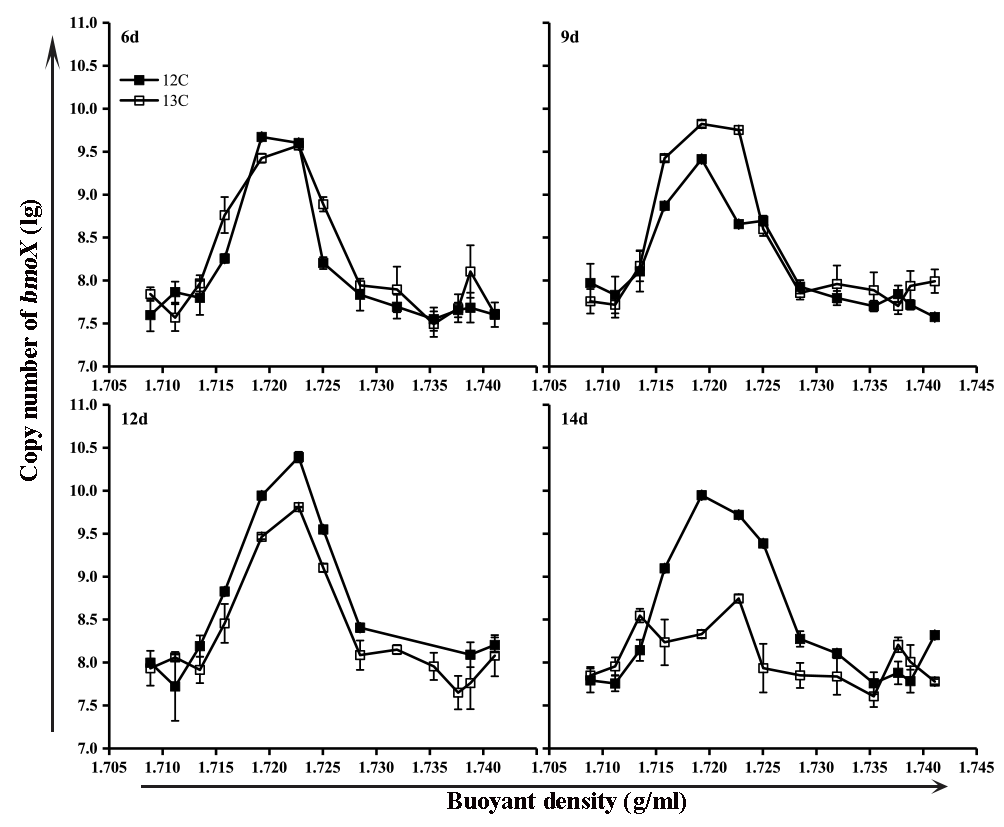 Figure S6 Copy numbers of bmoX genes (lg) in fractions of non-gas field soil samples (NG) incubated with 12C-butane and 13C-butane. Data are the average of three replicates. Error bars represent standard deviation; some error bars are smaller than the symbols.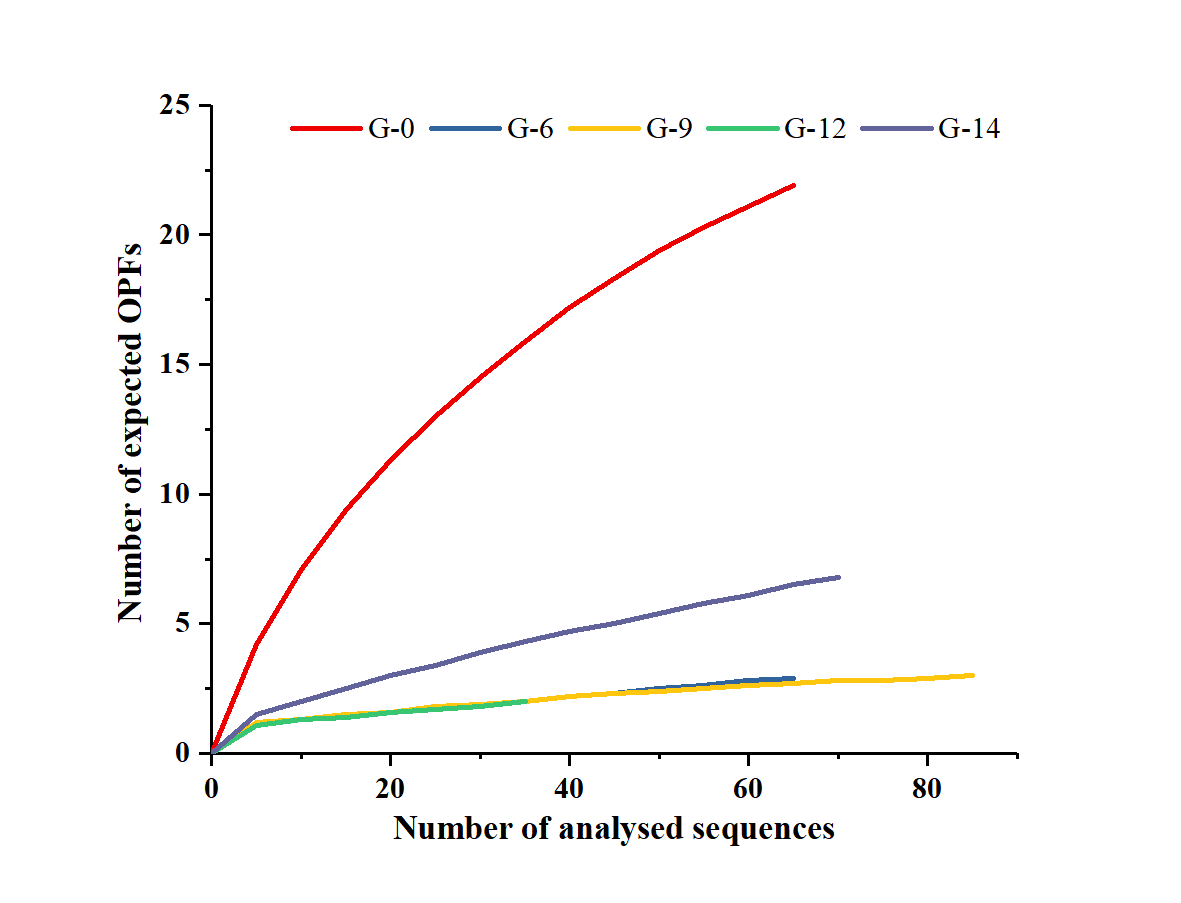 Figure S7 Rarefraction curves of the deduced amino acid sequences of the bmoX genes retrieved from clone libraries of G samples incubated with 12C-butane for 0, 6, 9, 12 and 14 days (abbreviated as G-0, G-6, G-9, G-12 and G-14, respectively). The OPFs were defined using an 87% sequence identity cutoff.Time (d)G (ppm)G (ppm)G (ppm)G (ppm)NG (ppm)NG (ppm)NG (ppm)NG (ppm)NG (ppm)Time (d)12C-STR (%)12C-BTR (%)12C-STR (%)12C-BTR (%)01866 ± 1821001887 ± 301001897 ± 1411001944 ± 23710061734 ± 10692.91690 ± 1189.61642 ± 10286.51756 ± 7790.391765 ± 11494.61483 ± 378.6*1629 ± 3085.91643 ± 5084.5121715 ± 13791.91361 ± 2372.1**1620 ± 10185.41557 ± 7480.1141605 ± 13286.01230 ± 12365.2*1431 ± 8575.41490 ± 11876.6